جمعيات الدول الأعضاء في الويبوسلسلة الاجتماعات السابعة والخمسونجنيف، من 2 إلى 11 أكتوبر 2017التقرير الموجزإضافةالبند 18 من جدول الأعمال الموحّدتقرير عن اللجنة الحكومية الدولية المعنية بالملكية الفكرية والموارد الوراثية والمعارف التقليدية والفولكلورإنّ الجمعية العامة للويبو، إذ تضع في اعتبارها توصيات أجندة التنمية، وتؤكد أهمية لجنة الويبو الحكومية الدولية المعنية بالملكية الفكرية والموارد الوراثية والمعارف التقليدية والفولكلور (اللجنة)، وتلاحظ الطبيعة المختلفة لتلك القضايا وتقرّ بالتقدم المحرز، فإنها توافق على تجديد ولاية اللجنة، دون الإخلال بالعمل الجاري في محافل أخرى، على النحو التالي:(أ)	ستواصل اللجنة، خلال ثنائية الميزانية المقبلة 2018/2019، تسريع عملها بهدف التوصل إلى اتفاق حول صك قانوني دولي (صكوك قانونية دولية)، دون إخلال بطبيعة النتيجة (النتائج) فيما يتعلق بالملكية الفكرية بما يضمن الحماية المتوازنة والفعالة للموارد الوراثية والمعارف التقليدية وأشكال التعبير الثقافي التقليدي.(ب)	سيكون عمل اللجنة خلال الثنائية 2018/2019 مستندا إلى ما أنجزته من عمل، بما في ذلك المفاوضات القائمة على النصوص، مع التركيز الرئيسي على التوصل إلى تفاهم مشترك للقضايا الجوهرية، بما في ذلك التعاريف والمستفيدون والموضوع والأهداف ونطاق الحماية، وما هي مواضيع المعارف التقليدية/أشكال التعبير الثقافي التقليدي المؤهلة للحماية على الصعيد الدولي، بما في ذلك النظر في الاستثناءات والتقييدات والعلاقة بالملك العام.(ج)	وستتّبع اللجنة، كما هو مبيّن في الجدول أدناه، برنامج عمل يقوم على أساليب عمل سليمة، للثنائية 2018/2019، بما في ذلك منهج قائم على الأدلة كما هو مبيّن في الفقرة (د). ويكفل هذا البرنامج تنظيم 6 دورات للجنة في 2018/2019، بما في ذلك دورات مواضيعية ومتداخلة وتقييمية. ويجوز للجنة إنشاء فريق (أفرقة) خبراء مخصّص لمعالجة مسألة قانونية أو سياسية أو تقنية محدّدة. وستُعرض نتائج عمل الفريق (الأفرقة) على اللجنة للنظر فيها.(د)	وستستخدم اللجنة جميع وثائق عمل الويبو، بما فيها WIPO/GRTKF/IC/34/4 وWIPO/GRTKF/IC/34/5 وWIPO/GRTKF/IC/34/8، فضلا عن أي مساهمات أخرى من الدول الأعضاء، مثل إعداد/تحديث الدراسات التي تغطي جوانب من بينها الأمثلة المتعلقة بالتجارب الوطنية، بما فيها التشريعات المحلية، وتقييم الوقع، وقواعد البيانات، والأمثلة الخاصة بالموضوع القابل للحماية والموضوع الذي لا تُطلب حمايته؛ ونتائج عمل أي فريق (أفرقة) خبراء أنشأته اللجنة وما يتصل بذلك من أنشطة منجزة في إطار البرنامج 4. ويُلتمس من الأمانة تحديث تحاليل الفجوة لأنظمة الحماية القائمة فيما يتعلق بالمعارف التقليدية وأشكال التعبير الثقافي التقليدي. ويُلتمس من الأمانة أيضا إصدار تقرير (تقارير) تجمّع أو تحدّث فيه الدراسات والمقترحات وغير ذلك من المواد عن الأدوات والأنشطة المتعلقة بقواعد البيانات وعن أنظمة الكشف القائمة والمتعلقة بالموارد الوراثية والمعارف التقليدية المرتبطة بها، بغرض تحديد أي فجوات. ولكن، لا يجوز لهذه الدراسات أو الأنشطة الإضافية أن تؤخّر التقدم أو تضع شروطا مسبقة للمفاوضات.(ه)	ويُلتمس من اللجنة أن تقدّم إلى الجمـعية العامة، في عام 2018، تقريرا وقائعيا وأحدث النصوص المتاحة عن عملها حتى ذلك الوقت، وأن تشفع ذلك بتوصيات، وأن تقدم إليها، في عام 2019، نتائج عملها طبقا للهدف المبيّن في الفقرة (أ). وستقوم الجمعية العامة، في عام 2019، بتقييم التقدم المحرز، وبالنظر إلى مستوى نضج النصوص، بما في ذلك مستويات الاتفاق على الأهداف والنطاق وطبيعة الصك (الصكوك)، ستبتّ في الدعوة إلى عقد مؤتمر دبلوماسي و/أو مواصلة المفاوضات.(و)	وتلتمس الجمعية العامة من المكتب الدولي أن يستمر في مساعدة اللجنة بتزويد الدول الأعضاء بما يلزم من خبرة وبتمويل مشاركة الخبراء من البلدان النامية والبلدان الأقل نموا بالطريقة الأكثر كفاءة، مع مراعاة الصيغة المعتاد اعتمادها في لجنة المعارف.برنامج العمل - 6 دورات[نهاية الوثيقة]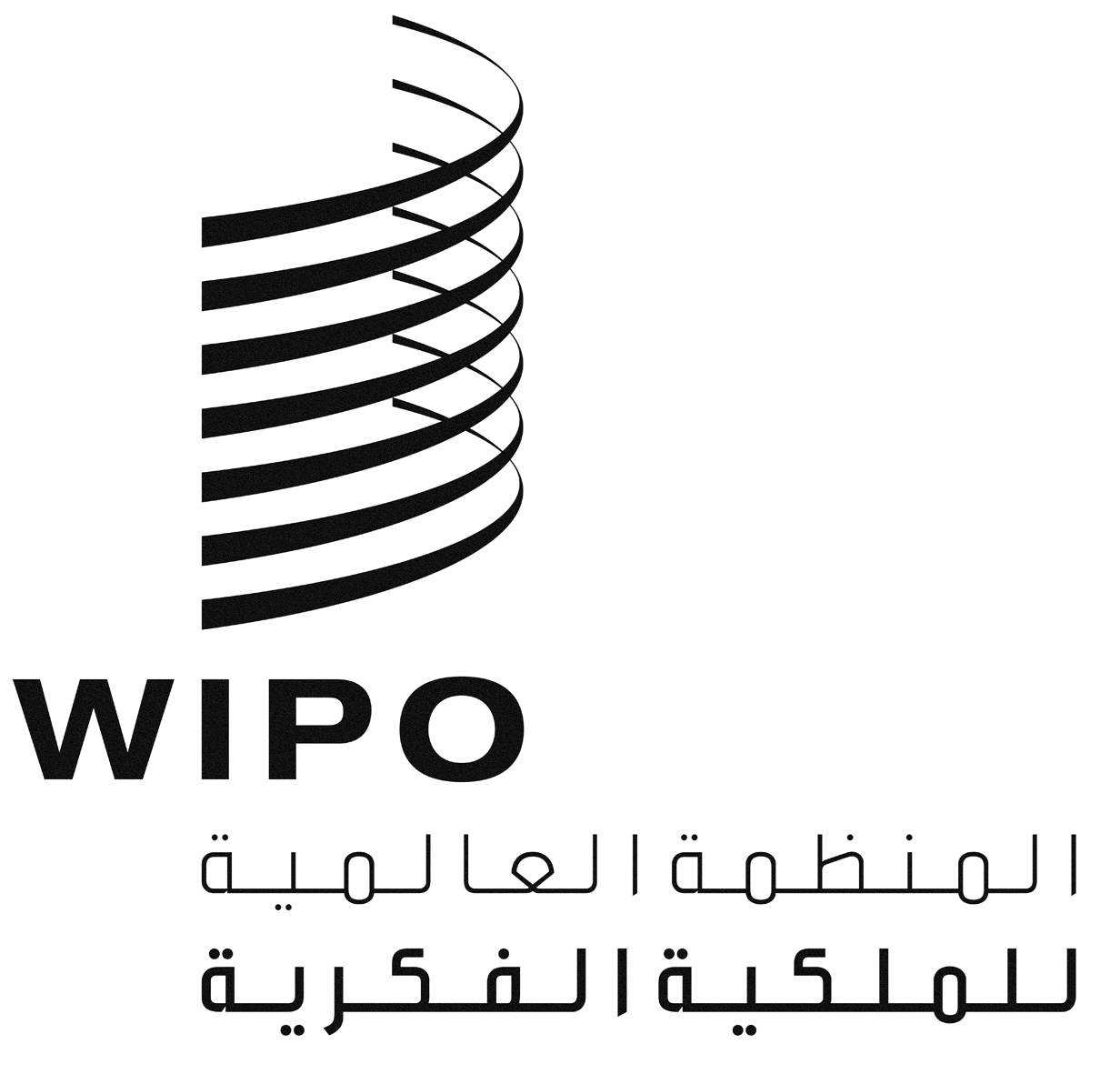 AA/57/11 ADD.6A/57/11 ADD.6A/57/11 ADD.6الأصل: بالإنكليزيةالأصل: بالإنكليزيةالأصل: بالإنكليزيةالتاريخ: 11 أكتوبر 2017التاريخ: 11 أكتوبر 2017التاريخ: 11 أكتوبر 2017التاريخ المؤقتالنشاطفبراير/مارس 2018(الدورة 35)إجراء مفاوضات بشأن الموارد الوراثية مع التركيز على معالجة القضايا العالقة والنظر في الخيارات لمشروع صك قانونيالمدة: 5 أيام.مايو/يونيو 2018(الدورة 36)إجراء مفاوضات بشأن الموارد الوراثية مع التركيز على معالجة القضايا العالقة والنظر في الخيارات لمشروع صك قانونيفريق (أفرقة) خبراءالمدة: 5/6 أيام.سبتمبر 2018(الدورة 37)إجراء مفاوضات بشأن المعارف التقليدية/أشكال التعبير الثقافي التقليدي مع التركيز على معالجة القضايا العالقة والمتداخلة والنظر في الخيارات لمشروع صك قانونيإمكانية إصدار توصيات كما هو مذكور في الفقرة (ه)المدة: 5 أيام.أكتوبر 2018الجمعية العامة للويبوتقرير وقائعي والنظر في التوصيات.نوفمبر/ديسمبر 2018(الدورة 38)إجراء مفاوضات بشأن المعارف التقليدية/أشكال التعبير الثقافي التقليدي مع التركيز على معالجة القضايا العالقة والمتداخلة والنظر في الخيارات لمشروع صك قانوني (صكوك قانونية)فريق (أفرقة) خبراءالمدة: 5 أيام.مارس/أبريل 2019(الدورة 39)إجراء مفاوضات بشأن المعارف التقليدية/أشكال التعبير الثقافي التقليدي مع التركيز على معالجة القضايا العالقة والمتداخلة والنظر في الخيارات لمشروع صك قانوني (صكوك قانونية)المدة: 5 أيام.يونيو/يوليو 2019(الدورة 40)إجراء مفاوضات بشأن المعارف التقليدية/أشكال التعبير الثقافي التقليدي مع التركيز على معالجة القضايا العالقة والمتداخلة والنظر في الخيارات لمشروع صك قانوني (صكوك قانونية)فريق (أفرقة) خبراءتقييم بشأن الموارد الوراثية/المعارف التقليدية/ أشكال التعبير الثقافي التقليدي وإصدار توصيةالمدة: 5/6 أيام.أكتوبر 2019ستقيّم الجمعية العامة للويبو التقدم المحرز وتنظر في النص (النصوص) وتتخذ القرار اللازم (القرارات اللازمة).